БАШKОРТОСТАН  РЕСПУБЛИКАҺЫ                                                                   СОВЕТ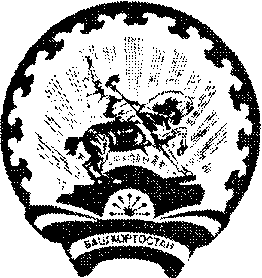              СТƏРЛЕБАШ РАЙОНЫ 				                СЕЛЬСКОГО  ПОСЕЛЕНИЯ         МУНИЦИПАЛЬ РАЙОНЫНЫҢ                                               САРАЙСИНСКИЙ СЕЛЬСОВЕТ             ҺАРАЙCА АУЫЛ СОВЕТЫ                                                 МУНИЦИПАЛЬНОГО РАЙОНА                 АУЫЛ БИЛƏМƏҺЕ                                                            СТЕРЛИБАШЕВСКИЙ  РАЙОН                   СОВЕТЫ			                                            РЕСПУБЛИКИ БАШКОРТОСТАН453185, Стeрлебаш районы,  Йeлембeт ауылы                       453185, Стерлибашевский район, с.Елимбетово  Парк урамы 5, тел.(34739) 2-63-40, 2-63-32		            ул.Парковая 5, тел.(34739) 2-63-40, 2-63-32РЕШЕНИЕ                      15 мая  2012 года							            №17-3	Об утверждении Порядка увольнения (освобождения от должности) лиц, замещающих муниципальные должности на постоянной основе в сельском поселении Сарайсинский сельсовет муниципального района  Стерлибашевский район Республики  Башкортостан, в связи с утратой доверия       В соответствии с Федеральным законом от 25.12.2008г № 273 –ФЗ « О противодействии коррупции», Федеральным законом от 21.11.2011 г. № 329- ФЗ « О внесении изменений в отдельные законодательные акты Российской Федерации в связи с совершенствованием управления в области противодействия коррупции»,  Совет сельского поселения Сарайсинский сельсовет муниципального района Стерлибашевский район Республики Башкортостан  РЕШИЛ: 1. Утвердить прилагаемый Порядок увольнения (освобождения от должности) лиц, замещающих муниципальные должности на постоянной основе в сельском поселении Сарайсинский сельсовет муниципального района  Стерлибашевский район Республики  Башкортостан, в связи с утратой доверия.2. Настоящее решение вступает в силу со дня официального обнародования на информационном стенде в администрации сельского поселения Сарайсинский сельсовет.Глава сельского поселения                                              А.С.Хасанов                                                                                                                                                                                                                                           Приложение                                                                                                       к решению Совета сельского поселения                                                                                                        Сарайсинский сельсовет                                                                                                         муниципального  района                                                                                                        Стерлибашевский район РБ                                                                                                         №17-3 от15 мая 2012 г.Порядок увольнения (освобождения от должности) лиц, замещающих муниципальные должности на постоянной основе в сельском поселении Сарайсинский сельсовет муниципального района  Стерлибашевский район Республики  Башкортостан, в связи с утратой доверия1. Лицо, замещающее муниципальную должность на постоянной основе, в порядке, предусмотренном федеральными конституционными законами, федеральными законами, законами субъектов Российской Федерации, муниципальными нормативными правовыми актами, подлежит увольнению (освобождению от должности) в связи с утратой доверия в случаях:1) непринятия лицом мер по предотвращению и (или) урегулированию конфликта интересов, стороной которого оно является;2) непредставления лицом сведений о своих доходах, об имуществе и обязательствах имущественного характера, а также о доходах, об имуществе и обязательствах имущественного характера своих супруги (супруга) и несовершеннолетних детей либо представления заведомо недостоверных или неполных сведений;3) участия лица на платной основе в деятельности органа управления коммерческой организации, за исключением случаев, установленных федеральным законом;4) осуществления лицом предпринимательской деятельности;5) вхождения лица в состав органов управления, попечительских или наблюдательных советов, иных органов иностранных некоммерческих неправительственных организаций и действующих на территории Российской Федерации их структурных подразделений, если иное не предусмотрено международным договором Российской Федерации или законодательством Российской Федерации.2. Лицо, замещающее муниципальную должность на постоянной основе, которому стало известно о возникновении у подчиненного ему лица личной заинтересованности, которая приводит или может привести к конфликту интересов, подлежит увольнению (освобождению от должности) в связи с утратой доверия также в случае непринятия лицом, замещающим муниципальную должность на постоянной основе, мер по предотвращению и (или) урегулированию конфликта интересов, стороной которого является подчиненное ему лицо.        Управляющая делами                                                    Р.М.Булякова